Lesson 2: Measure VolumeLet’s count cubes.Warm-up: Which One Doesn't Belong: CubesWhich one doesn’t belong?A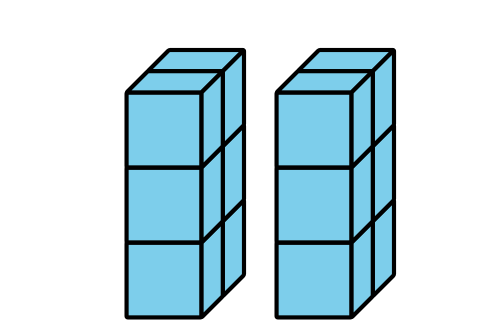 B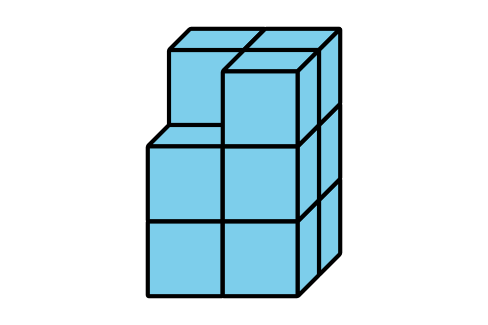 C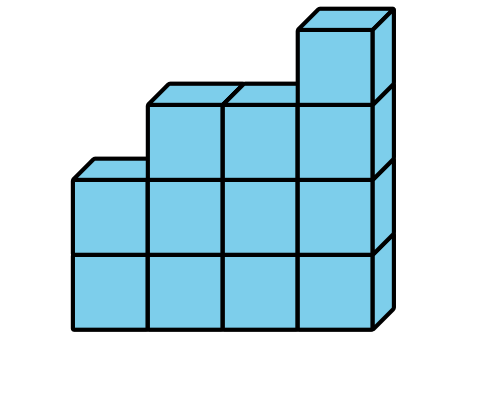 D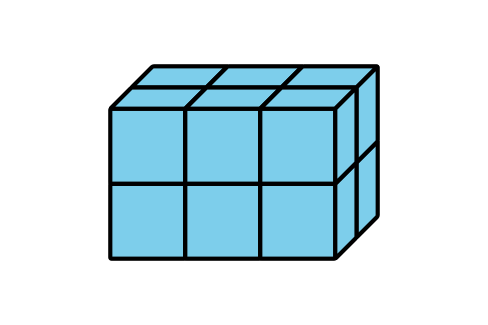 2.1: Finding VolumePartner A: Build an object using 8–12 cubes and give the object to Partner B.Partner B: Explain how you would count the number of cubes in the object.Partner A: Explain if you would count the cubes in the same way or in a different way.Switch roles and repeat.Which objects were easiest to count? Why?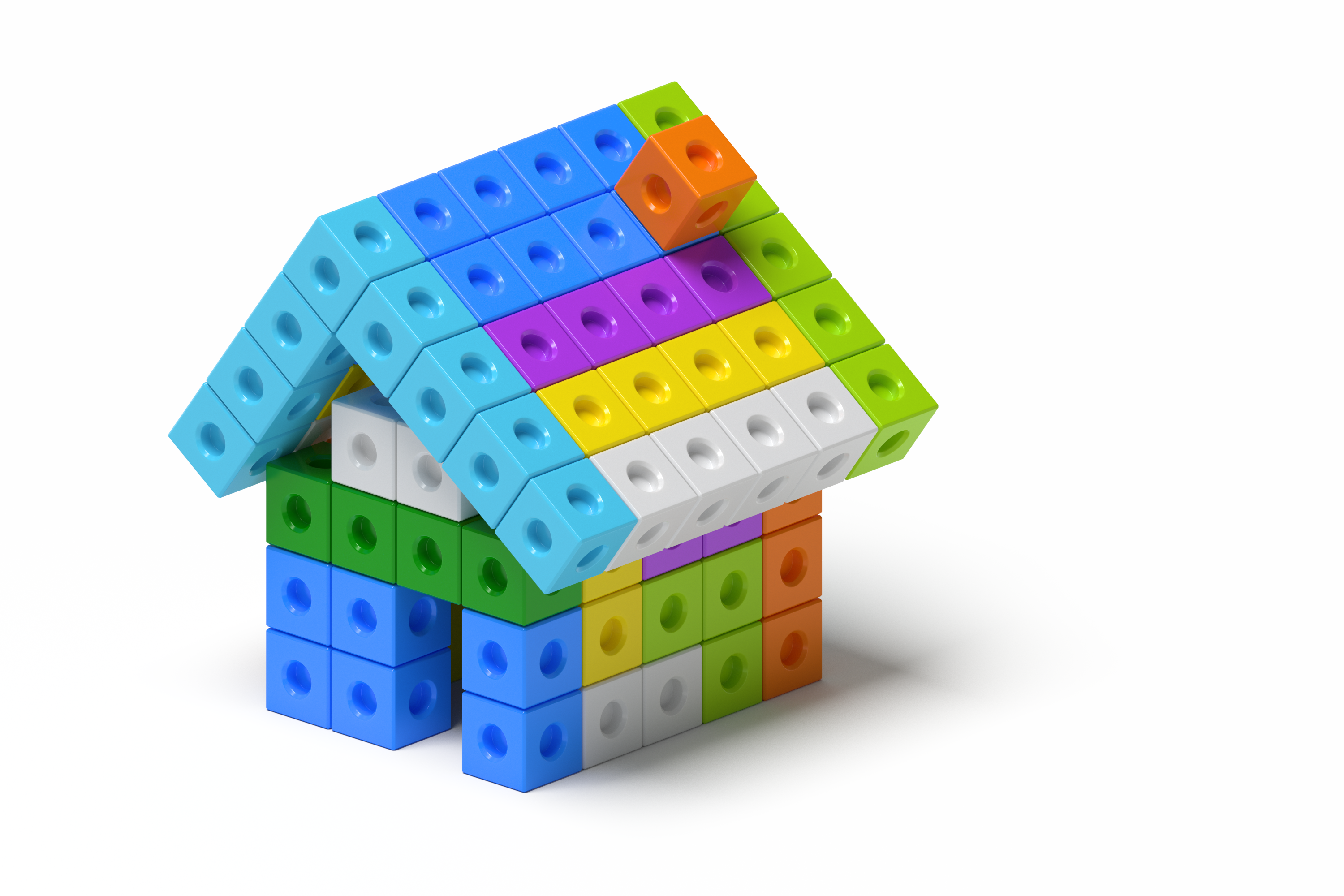 2.2: Guess My PrismWhat is the same? What is different?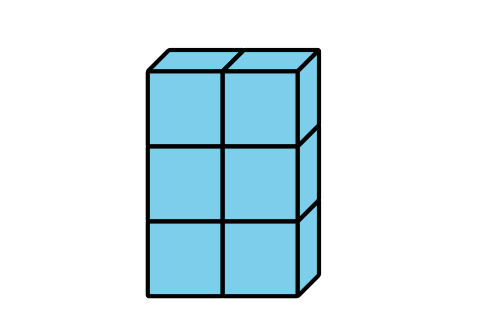 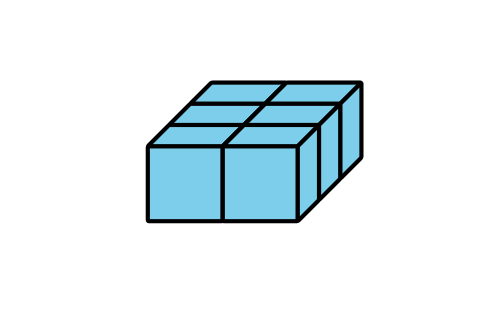 The goal of the game is to get your partner to build the same prism.Partner A: Use 16–24 cubes to build a prism. Describe it to your partner.Partner B: Build the prism your partner describes to you.Place the two prisms next to each other and discuss what is the same and what is different about them.Switch roles and repeat.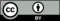 © CC BY 2021 Illustrative Mathematics®